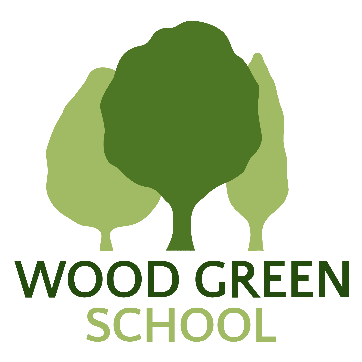 Woodstock Road, Witney, Oxon, OX28 1DXWeb Address: www.wgswitney.org.ukTel: 01993 702355 Email: office@wgswitney.org.ukHead Teacher:  Mr R W ShadboltTeacher of ScienceRequired for September 2023Permanent & Full Time Main or Upper Pay Range (including ECTs) Plus R&R allowanceWood Green is an oversubscribed 11-18 Academy school in the thriving town of Witney, 10 miles west of Oxford. Our strong reputation and results improving year-on-year have led to a rapid rise in student applications. We believe strongly in a culture of mutual respect and strong relationships, demonstrated in our Behaviour Policy built on restorative principles and everything is underpinned by our LEARNWell values. Our school mission is “to develop exceptional, well-qualified and well-rounded young people who make a positive contribution to our school, our community and the world”. This demonstrates our commitment to the whole child, academically and personally. We are now looking for a talented and enthusiastic teacher to join our Science Department. The Science Department has an excellent reputation within the school and enjoys outstanding GCSE and A level results. The Department is centrally located and comprises of ten laboratories, all with ICT facilities and three preparation rooms.  The department is well-supported by a dedicated team of technicians. Each teacher is based largely in one laboratory and teaches all three Sciences in Key Stages 3.  Specialist equipment is localised in designated laboratories, and these are used for teaching in Key Stage 5.  There is a science staff workroom.We are looking for staff who:Want to be excellent practitioners in their subjectsWant to inspire students to learn and grow, both in and out of the classroom Are keen to collaborate to achieve our shared aims and to develop best practice, and to find solutions to our challenges togetherWant to keep learning and growing throughout their careerAre committed to helping all our young people to be exceptional, well-qualified and well-rounded people who make a positive contribution to our school, our community and the worldWhat we will offer:A calm, purposeful environment that staff, pupils and visitors enjoy (Ofsted 2019)Committed department teams with the autonomy to innovate, within an effective aligned approach to teachingAccess to high quality CPD A genuine commitment to staff wellbeing – wellbeing is a core value and staff wellbeing is one of our strategic priorities. We care about our staff as teachers and as people. The closing date is 22nd June 2023 at noonApplications will be considered on receipt and may result in this advert closing early.To apply: please email a completed Acer Teacher Application Form to Alyson Nobes, HR Officer a.nobes@wgswitney.org.uk or you may use the online application form via the TES or DfE vacancies pages. There are no additional application tasks required for this post. Please use the spaces on the application form to tell us why you are applying for this post and about your relevant experience. If you would like to learn more about this post or even arrange a visit, please contact Alyson Nobes initially who will be happy to arrange for you to meet with the best person. Wood Green School and the Acer Trust are committed to safeguarding and promoting the welfare of all children and preventing extremism; all staff must ensure that the highest priority is given to following the guidance and regulations to safeguard children and young people. The successful candidate will be required to undergo an Enhanced Disclosure from the Disclosure and Barring Service (DBS) and obtain any other statutorily required clearance. Employment will also be conditional on the receipt of at least two acceptable references (one from current/last employer) and evidence of the formal qualifications required for the role. Wood Green School is an equal opportunities employer.